
Directions:  Fill in each blank with the word that best completes the reading comprehension.

     The countries that make up the Middle East have been unsettled for thousands of years. The people of these countries are often at war with each other. Fighting has become a way of life with many of the citizens.
     The United Nations was drawn into one (1)  _______________________   problem area in 1991. It is no secret that the United States is very protective of Saudi Arabia and its neighbors. Saudi Arabia is an oil rich country in the Middle East. Countries around the world depend on the oil from this area. It is used as fuel for transportation. It is used for heating. Oil has many uses for the people of the world.
     On August 2, 1990, the (2)  _______________________   of Iraq, Saddam Hussein, ordered his army to invade the country of Kuwait and take control of its government. Kuwait is a neighbor of Saudi Arabia. Many countries of the world, including the United States, were worried about this (3)  _______________________  . If Hussein's troops could set themselves up in Kuwait, what would keep them from invading Saudi Arabia? If they could control Saudi Arabia, they would control the supply of oil to the world. Most countries in the world did not want to see this happen. Hussein was not a leader that other (4)  _______________________   wanted to work with. He would become too powerful to control if he held Kuwait or Saudi Arabia.
     Just five days after Iraq invaded Kuwait, the American military started putting a military (5)  _______________________   together that would stop the Iraqi army. The United Nations started a debate on the matter. They wrote resolutions telling Hussein that he could not do what he was doing. They told him to leave Kuwait and take his army back to Iraq. Hussein just ignored the resolutions.
     On November 29, 1990, the United Nations had had enough. An ultimatum was issued to Hussein. He was given until January 15, 1991, to remove his troops or face an army made up of United Nations' (6)  _______________________  . January 15 came and went without any movement by Iraqi forces.
     In the (7)  _______________________   morning hours of January 17, an air force led by United States aircraft (8)  _______________________   an air attack on Iraqi targets. The Persian Gulf War had begun. The (9)  _______________________   by United Nations' troops for this event had been named Operation Desert Shield. They were going to Kuwait to shield, or protect, the lands belonging to Kuwait. When Hussein failed to meet the deadline that the United Nations had set, the operation changed. Now it was called Operation Desert Storm. Members of the army, navy, air force, marines, and coast guard from twelve countries made up the United Nations force.
     Air attacks on the Iraqi (10)  _______________________   continued until February 24. At that time, United Nations ground forces began their attack. It was their job to run out any Iraqi soldiers who were still around after the air strikes with bombs and (11)  _______________________   had done their job. Just three days later, on February 27, Kuwait City, the (12)  _______________________   of Kuwait, was declared to be free of Iraqi control. The government of Kuwait was back in charge. The President of the United States, George H.W. Bush, declared an end to the war. The 660,000 troops sent by the United Nations had run the 1,200,000 troops belonging to Hussein back to Iraq.
     The Iraqis could (13)  _______________________   their defeat on many factors. Their navy consisted of just a handful of gunboats and small (14)  _______________________   craft. They did cause more than one problem with their (15)  _______________________   of Scud missiles at United Nations troops. Their ground forces were awesome on paper. The 1,200,000 troops had 3,850 artillery pieces. There were 750 fighter planes and bombers. They had 200 other (16)  _______________________  . The problem was most of their weapons were copies of weapons that the Russians had used in World War II, some fifty years (17)  _______________________  .
     Defeat like this is a (18)  _______________________   pill for any country to take. Iraq did not take this defeat well. Hostility (19)  _______________________   only forty-four days from the date of the (20)  _______________________  . It was short. There were 378 United Nations forces killed and over 25,000 Iraqi fighters. Operation Desert Storm stopped that attack. But unrest is still a way of life in the Middle East. 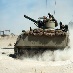 Copyright © 2013 edHelper Desert StormDesert Storm 
By Jane Runyon 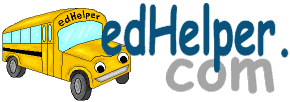 Name _____________________________ Date ___________________ 